Department of Rural and Community Development Local Enhancement Programme 2024Applications under the ring-fenced fund for Women’s Groups NOTE:  Closing Date Friday 9th February 2024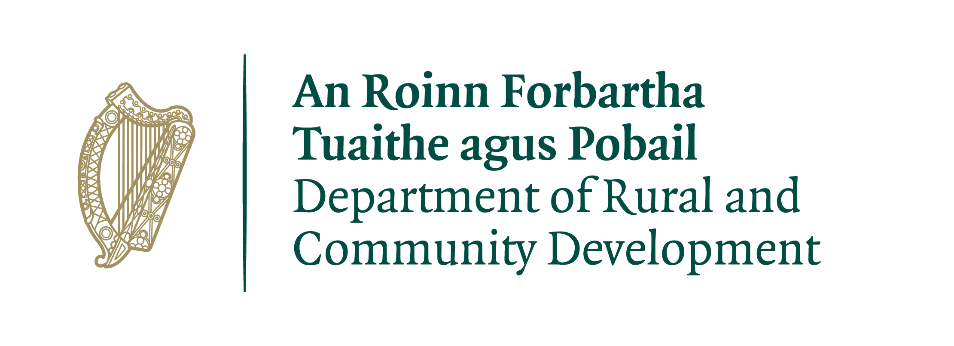 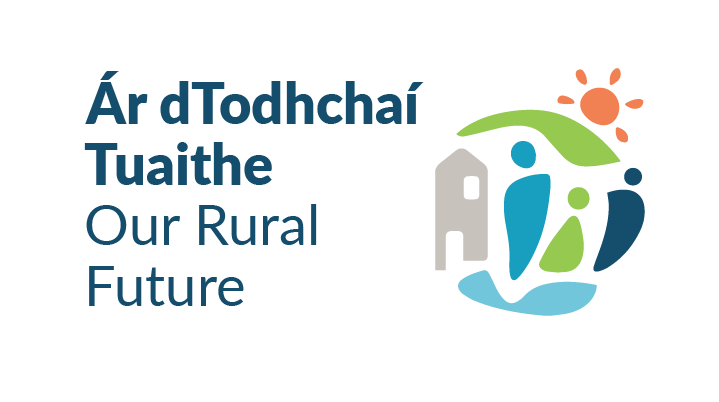 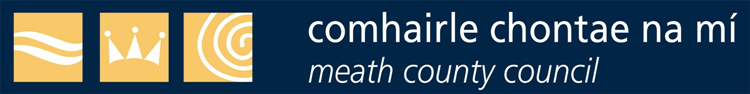 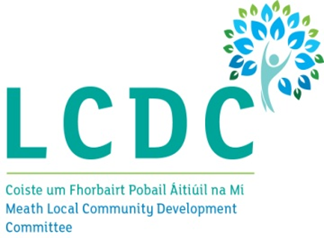 Please read the Application Guidelines for the ‘Local Enhancement Programme 2024’ before completing this formDepartment of Rural and Community Development Local Enhancement Programme 2024Ring-fenced fund for Women’s GroupsThe Department of Rural and Community Development (“the Department”) has allocated funding of €1 million to support Women’s Groups across Ireland.  This is a ring-fenced fund under the Local Enhancement Programme 2024. The application process is being administered by Local Community Development Committees (LCDCs). Applications for this funding can be made on this application form.  Women’s Groups are eligible to apply, once they meet the LCDC’s qualifying criteria.  It envisaged that this funding would, in general, be allocated in a relatively equal manner across Women’s Groups that submit valid applications. TERMS AND CONDITIONSThe ring-fenced funding under the Local Enhancement Programme will support Women’s Groups, particularly in disadvantaged areas, to carry out necessary repairs and improvements to their facilities and purchase equipment.This is a capital funding scheme. The scheme does not provide funding for the pay or employment of staff, or towards current ‘operating’ costs such as utility bills, etc. The information supplied by the applicant Women’s Group must be accurate and complete. Inaccurate or incomplete information may lead to disqualification and/or the repayment of any grant made.All information provided in respect of the application for a grant will be held electronically.  The Department reserves the right to publish a list of all grants awarded on its website.The Freedom of Information Act applies to all records held by the Department and Local Authorities, including applications received and any additional correspondence related to the application.  The application must be signed by the Chairperson, Secretary or Treasurer of the Women’s Group.It is the responsibility of each organisation to ensure that it has proper procedures and policies in place including appropriate insurance where relevant.Applications must be on the application form for 2024.Evidence of expenditure, receipts /invoices must be retained and provided to the LCDC, the Department of Rural and Community Development, the relevant local authority or any agent acting on their behalf if requested.Grant monies must be expended and drawn down from the LCDC by 31st December 2024.  The Department of Rural and Community Development’s contribution must be publicly acknowledged in all materials associated with the purpose of the grant.Generally no third party or intermediary applications will be considered.Late applications will not be considered.Applications by post should use the correct value of postage stamps and allow sufficient time to ensure delivery not later than the closing date of 5pm on Friday 9th February 2024  Claims that any application form has been lost or delayed in the post will not be considered, unless applicants have a Post Office Certificate of Posting in support of such claims.  All applications must have 3 quotations for equipment/works included with it.  Breaches of the terms and conditions of the grants scheme may result in sanctions including disbarment from future grant applications.Please ensure the application form is completed in full.  Incomplete applications will not be considered for funding.In order to process your application, it may be necessary for Meath County Council to collect personal data from you. Such information will be processed in line with the Local Authority’s privacy statement which is available to view on www.meath.ieSECTION 1 – YOUR ORGANISATIONSuccessful applications for funding under this programme will only be paid to the applicant organisation’s Bank Account.  Please ensure you have your Bank Account details to hand if your application is successful.Charitable Status Number (if applicable): ___________________________________________Tax Reference Number (if applicable): _____________________________________________Tax Clearance Access Number (if applicable): _______________________________________Section 2: Description of ActivitiesPlease provide a description of your Women’s Group, including information on the number of members, the organisational structure of your group, your group’s aims, whether there is any criteria for membership, the main focus of the activities of your group, etc. SECTION 3 – Project DetailsWhat will the funding be used for?Important note: All applications must have 3 quotations for equipment/works included with it. Please contact  communitygrants@meathcoco.ie for any further queries.Please state how your Women’s Group proposes to acknowledge the Department, LA or LCDC. Note: Depending on the amount being applied for, this could be as simple as including an acknowledgement on notices/signs, or in any newsletters that are being produced locally. SECTION 4 - DECLARATIONName of Women’s GroupAddressEircodeContact nameRole in GroupTelephone numberE-mailWebsiteAlternative Contact nameAlternative Telephone numberAlternative E-mailAmount being applied for:€€Is this amount the partial or total cost of the purchase or works:PartialTotalIf partial, please give the estimated total cost:€€